白桑镇第一届人民代表大会第五次会议勇毅笃行开新局 同心筑梦谋新篇3月17日，白桑镇召开第一届人民代表大会第五次会议。与会代表肩负使命，齐聚一堂，反映民意，建言献策，共商发展大计。1会前视察学习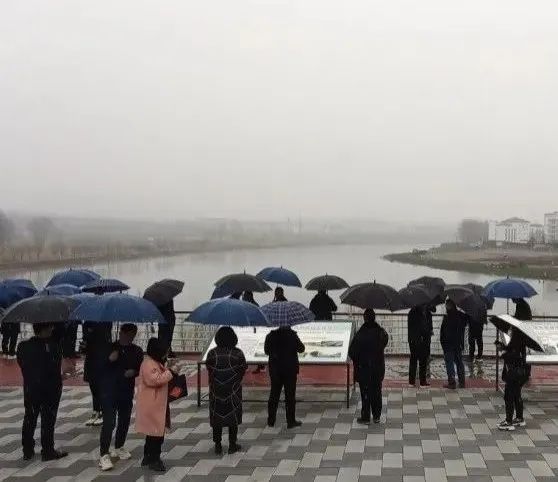 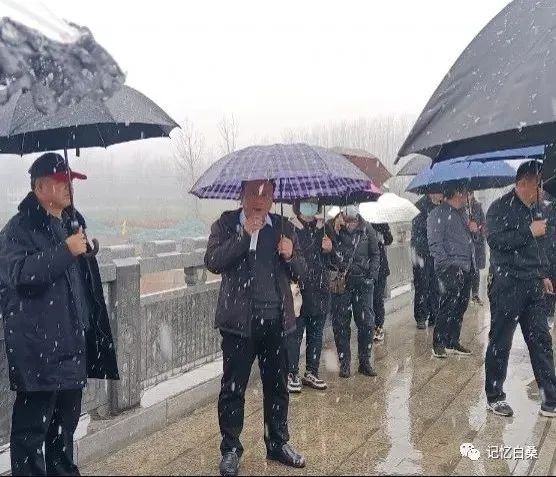 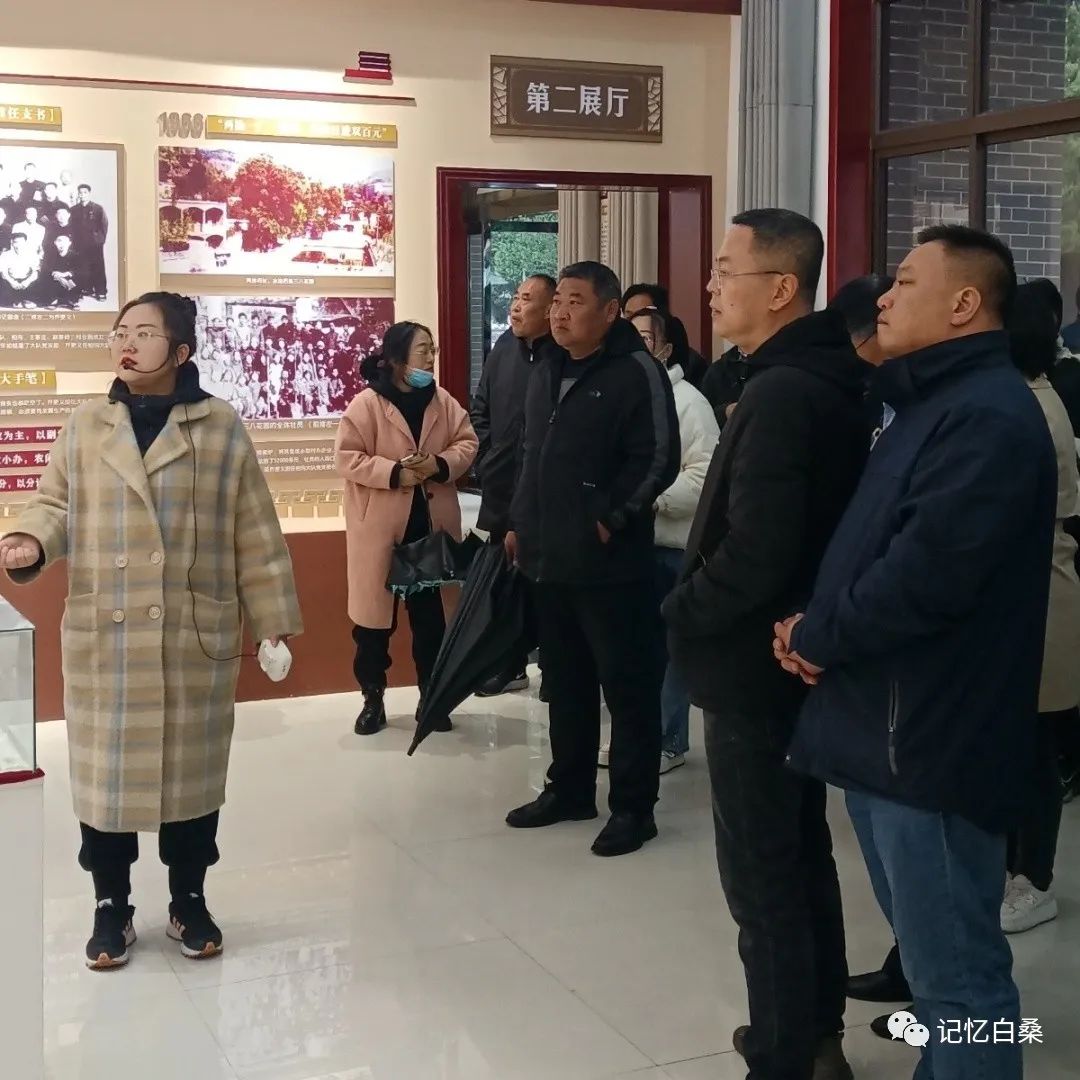 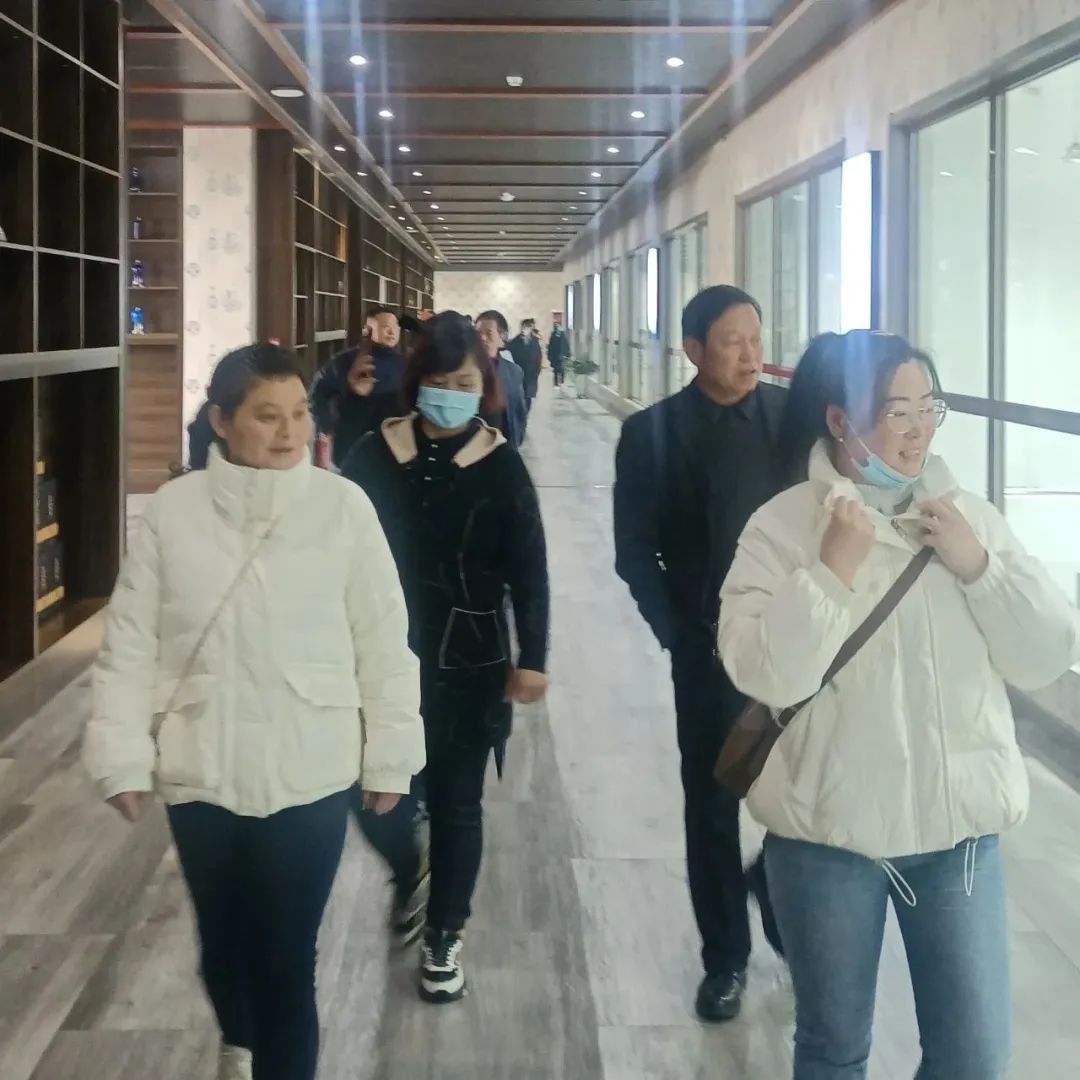 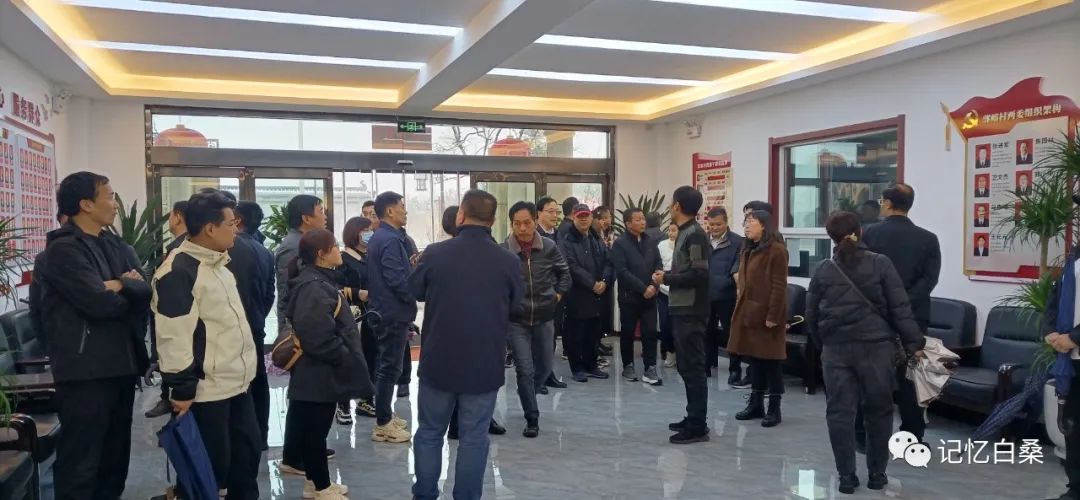 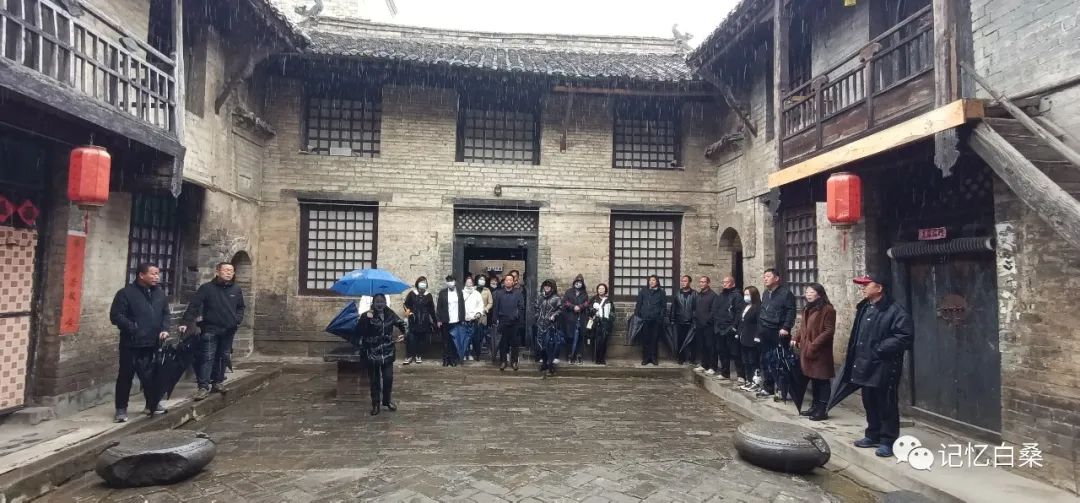 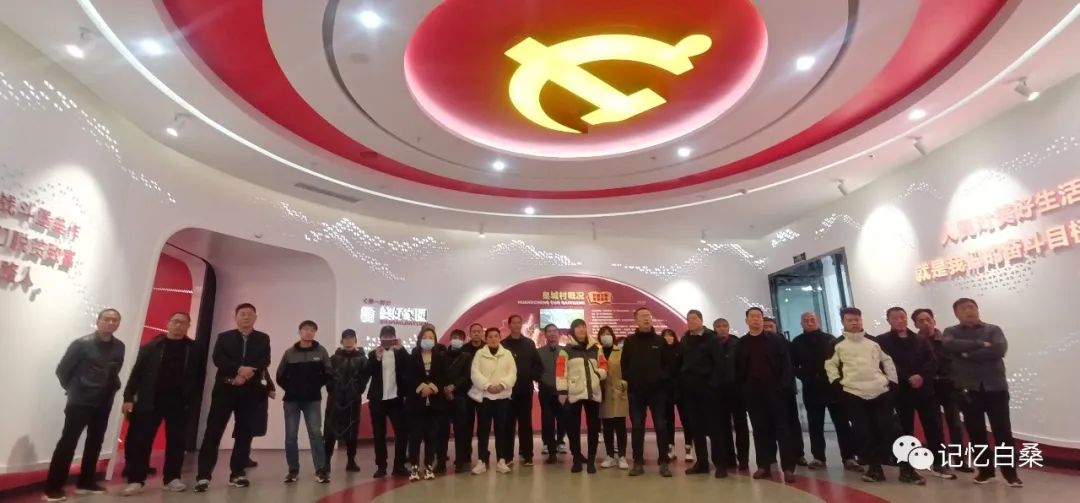   3月16日，白桑镇组织全体人大代表前往润城镇、北留镇集中视察学习。2预备会议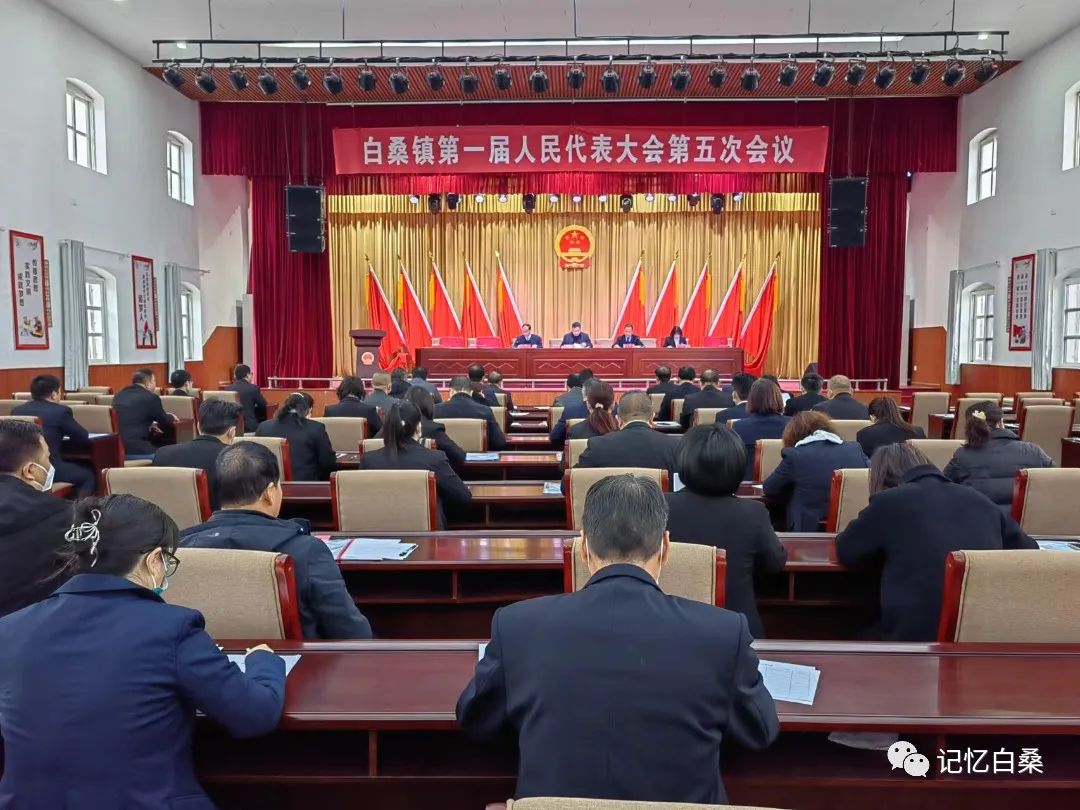 3第一次全体会议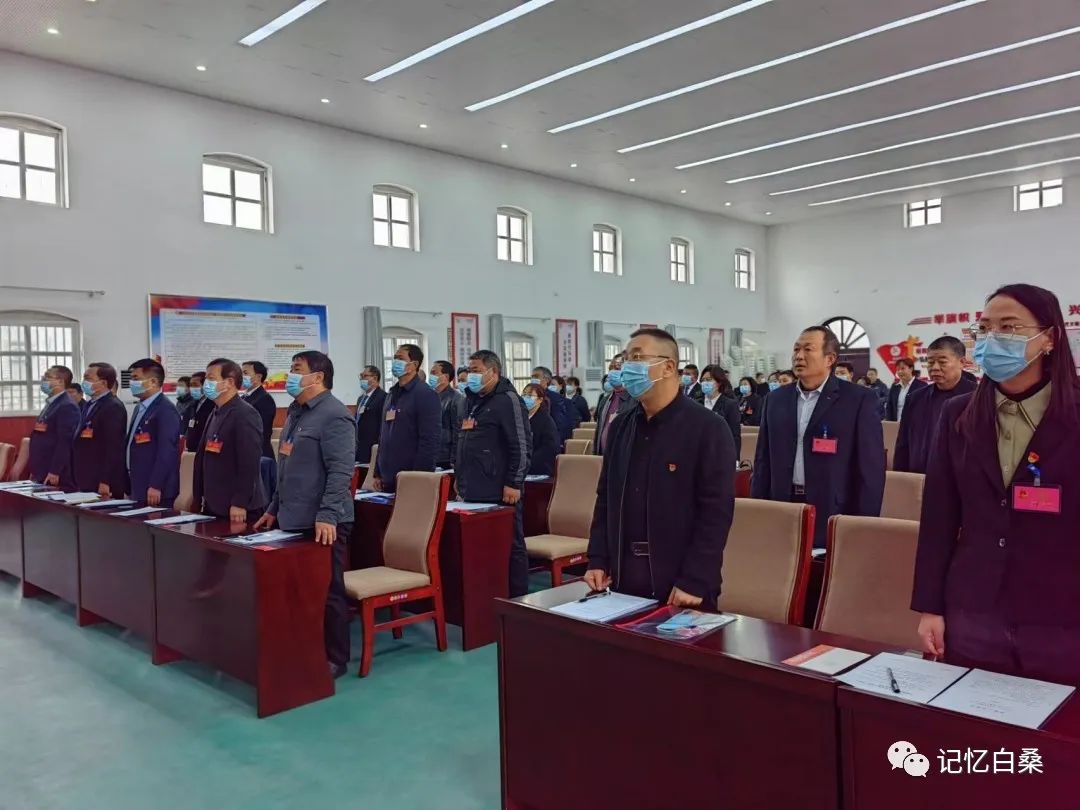 白桑镇第一届人民代表大会第五次会议在庄严的国歌声中开幕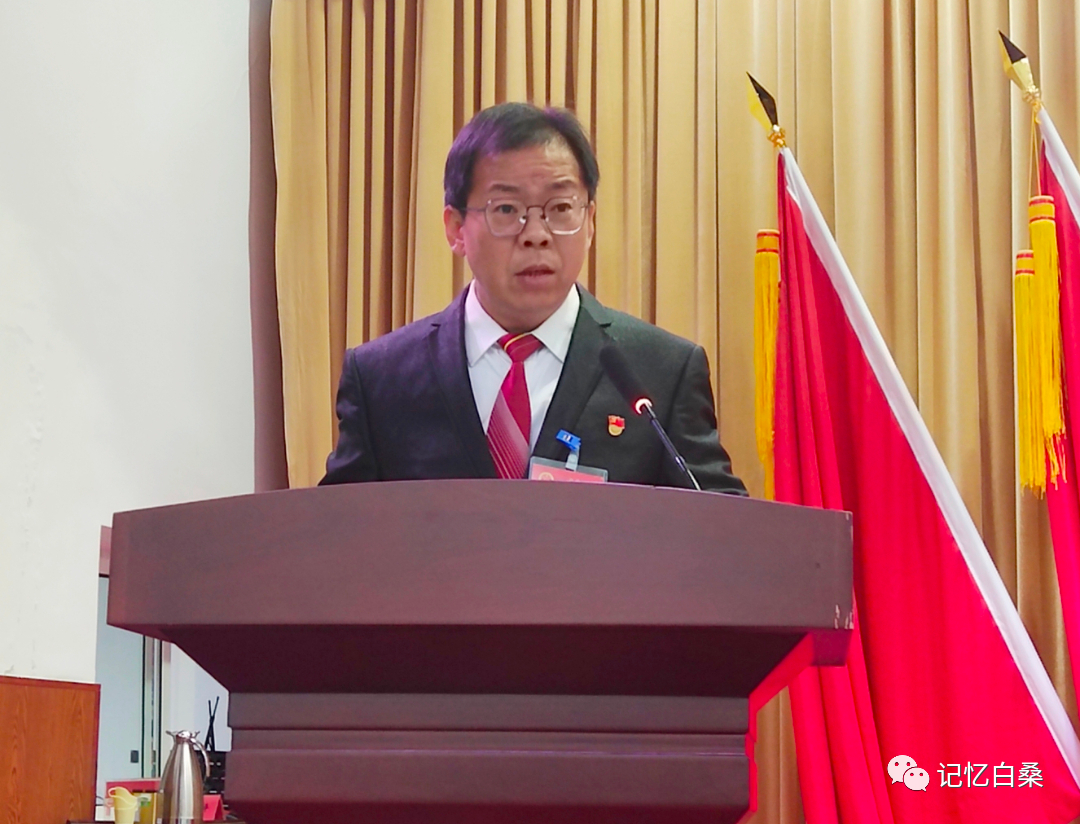 副镇长刘立军受委托作《白桑镇人民政府工作报告》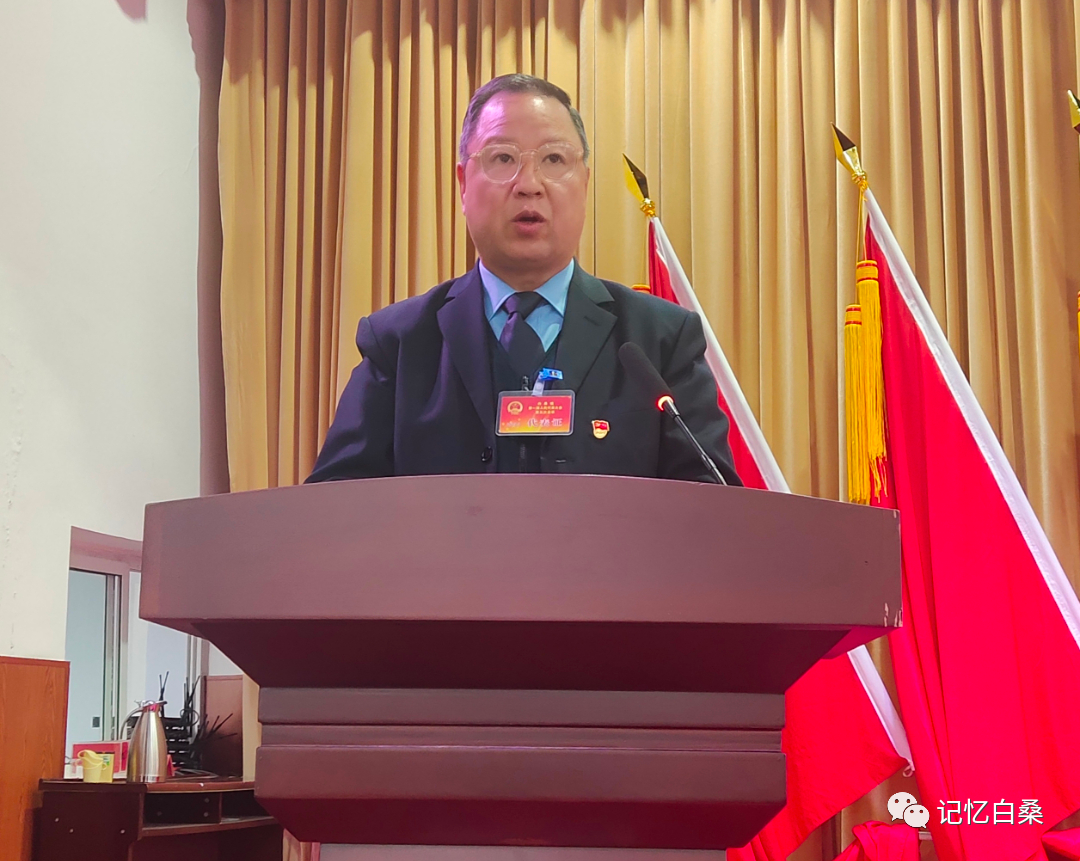 镇人大主席郑泽锋作《白桑镇人大主席团工作报告》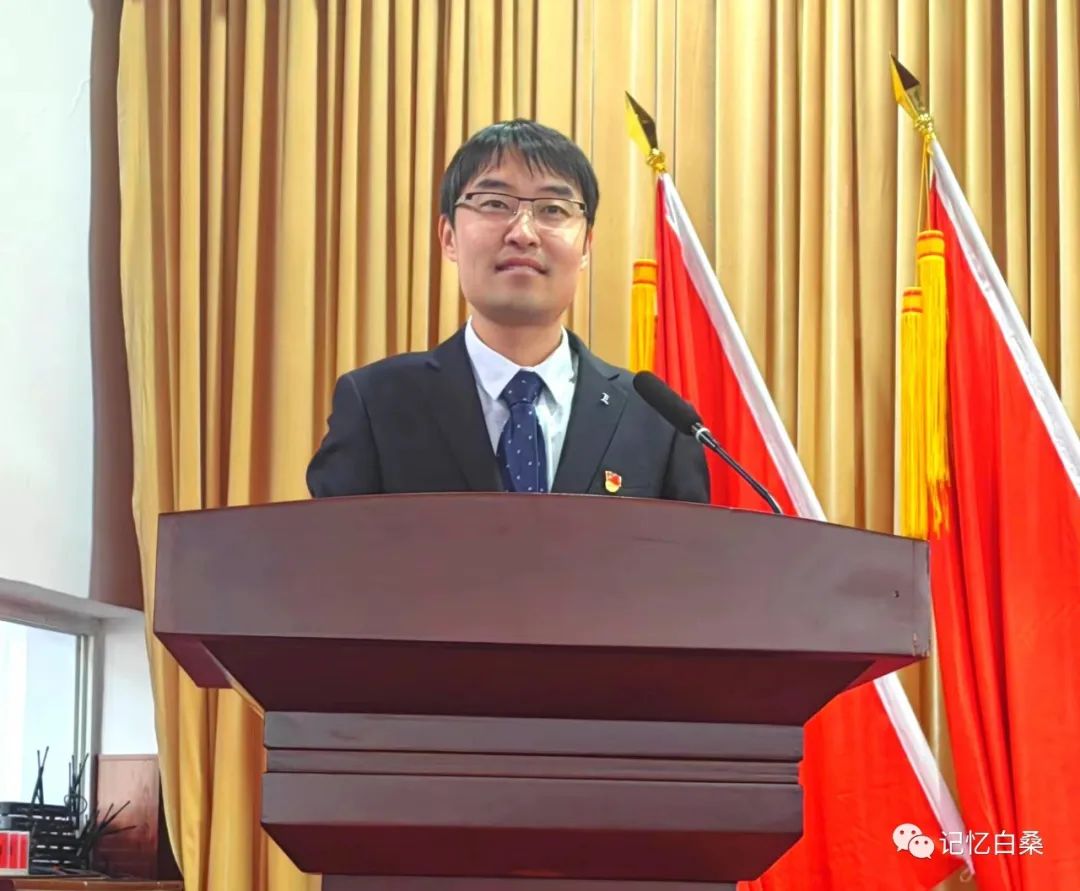 副镇长上官宇宣读《白桑镇2023年农村人居环境整治提升实施方案》4分组讨论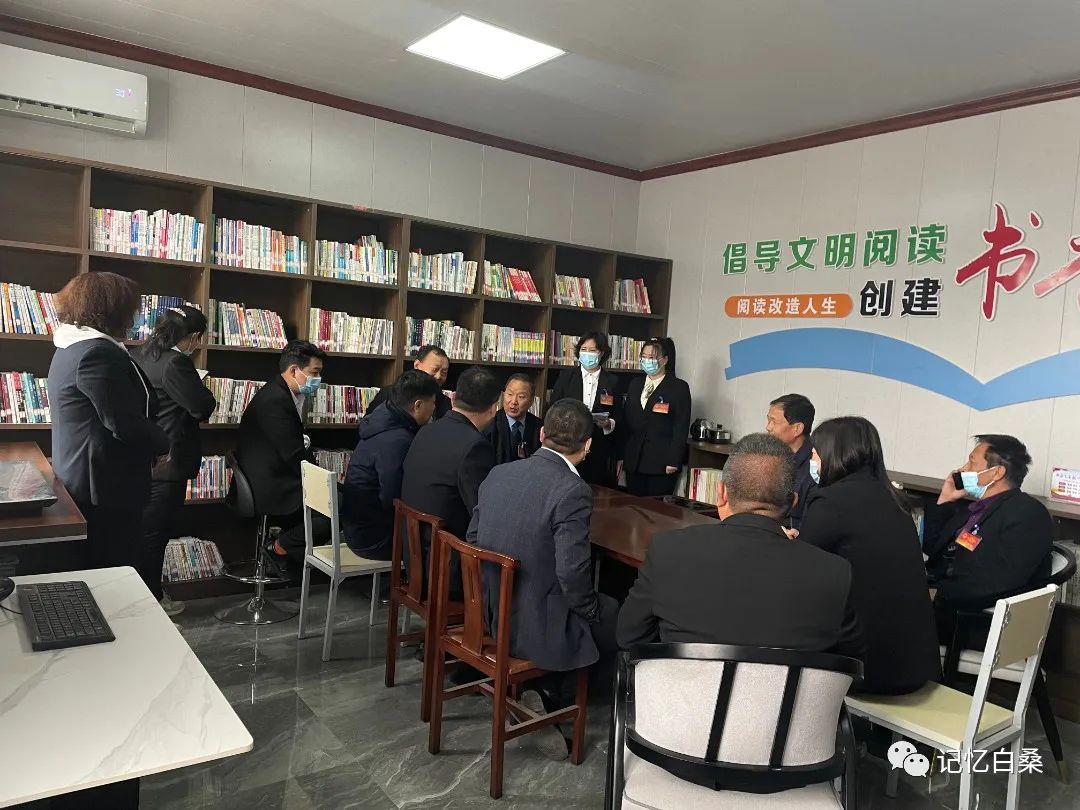 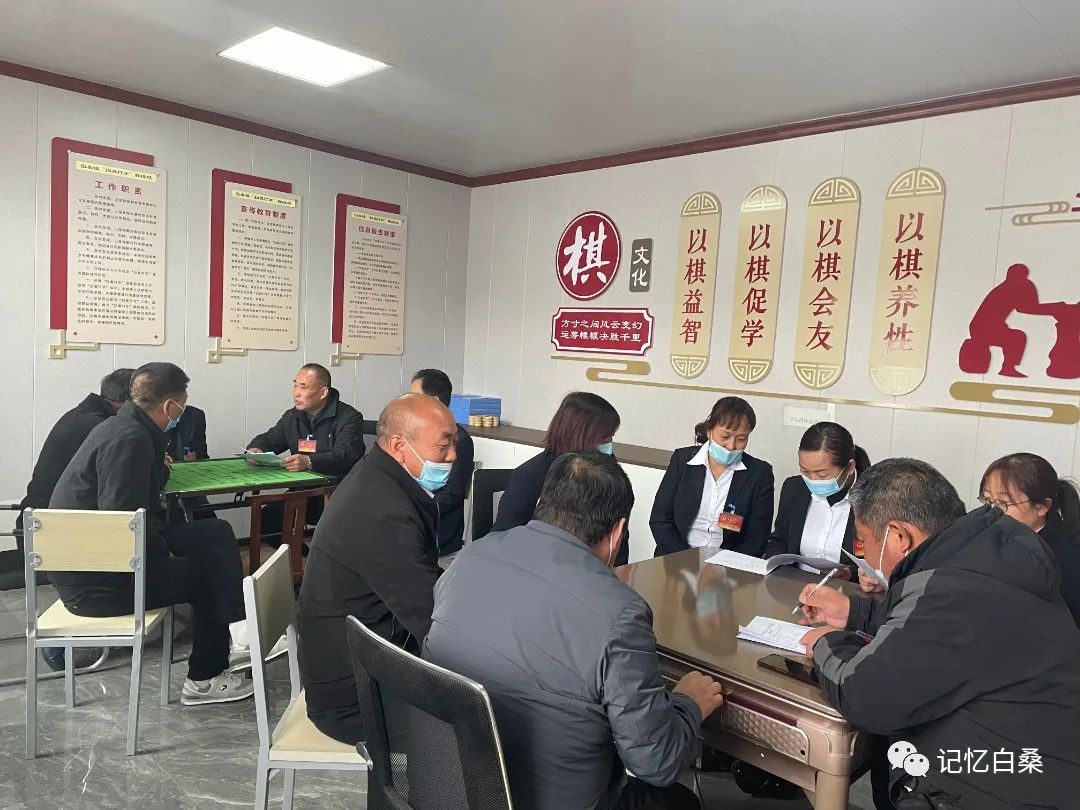 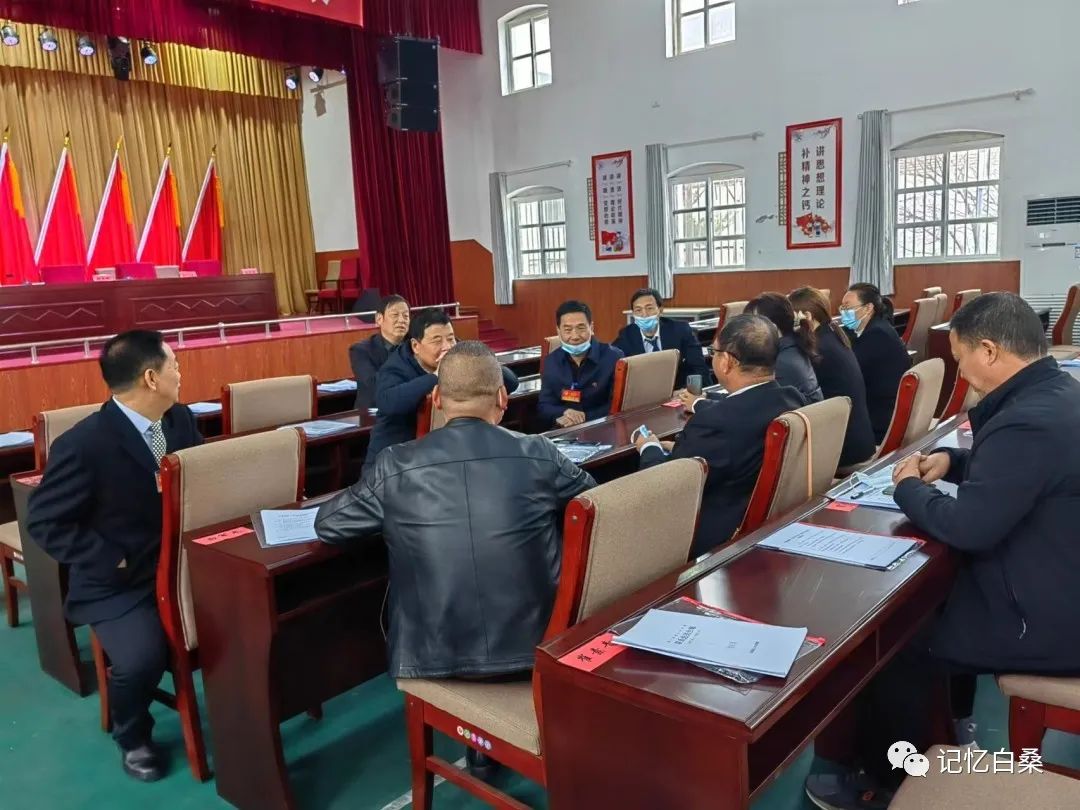 5第二次全体会议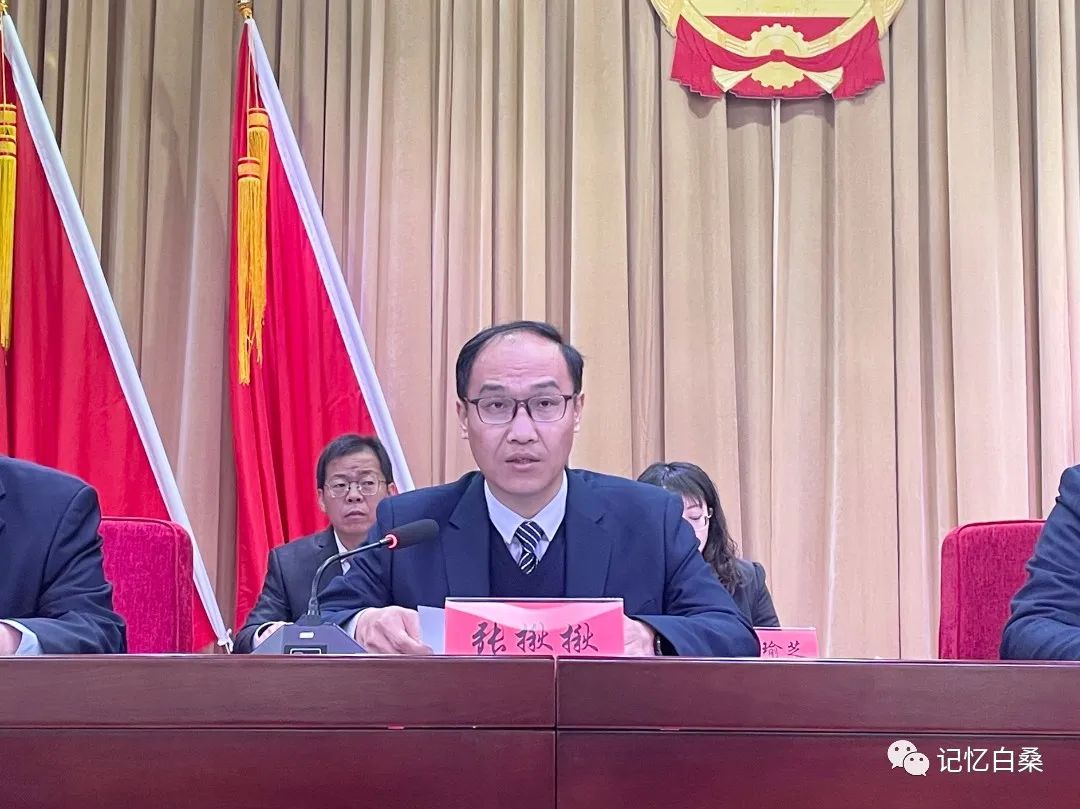 镇党委副书记张揪揪宣读决议草案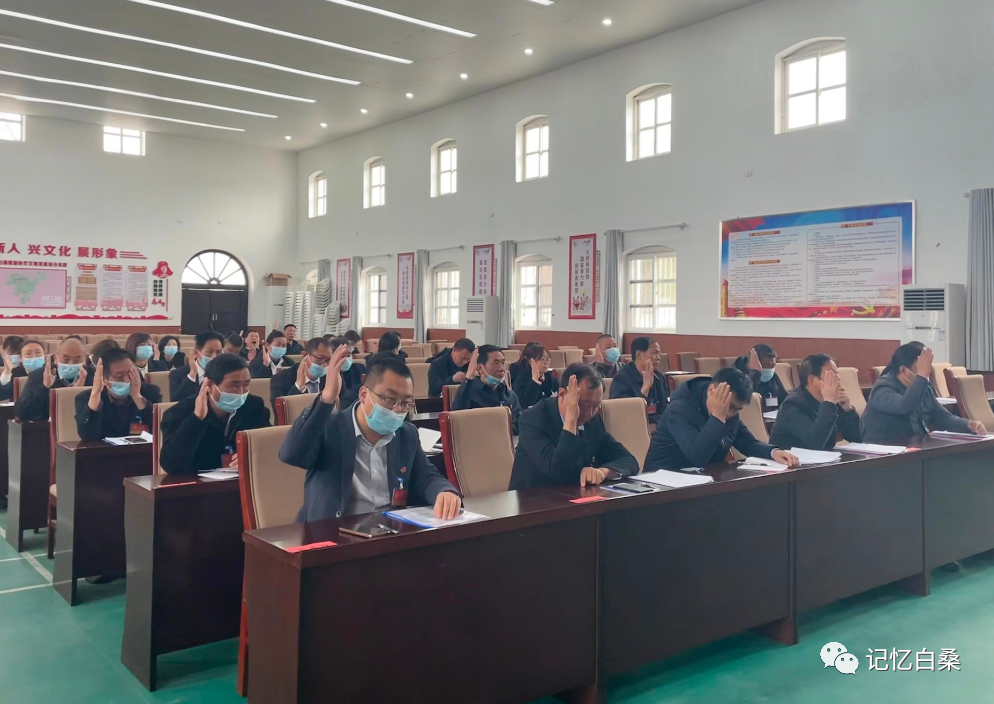 大会表决通过了《白桑镇人民政府工作报告》《白桑镇人大主席团工作报告》《白桑镇2022年财政预算执行情况和2023年财政预算报告》和《白桑镇2023年农村人居环境整治提升实施方案》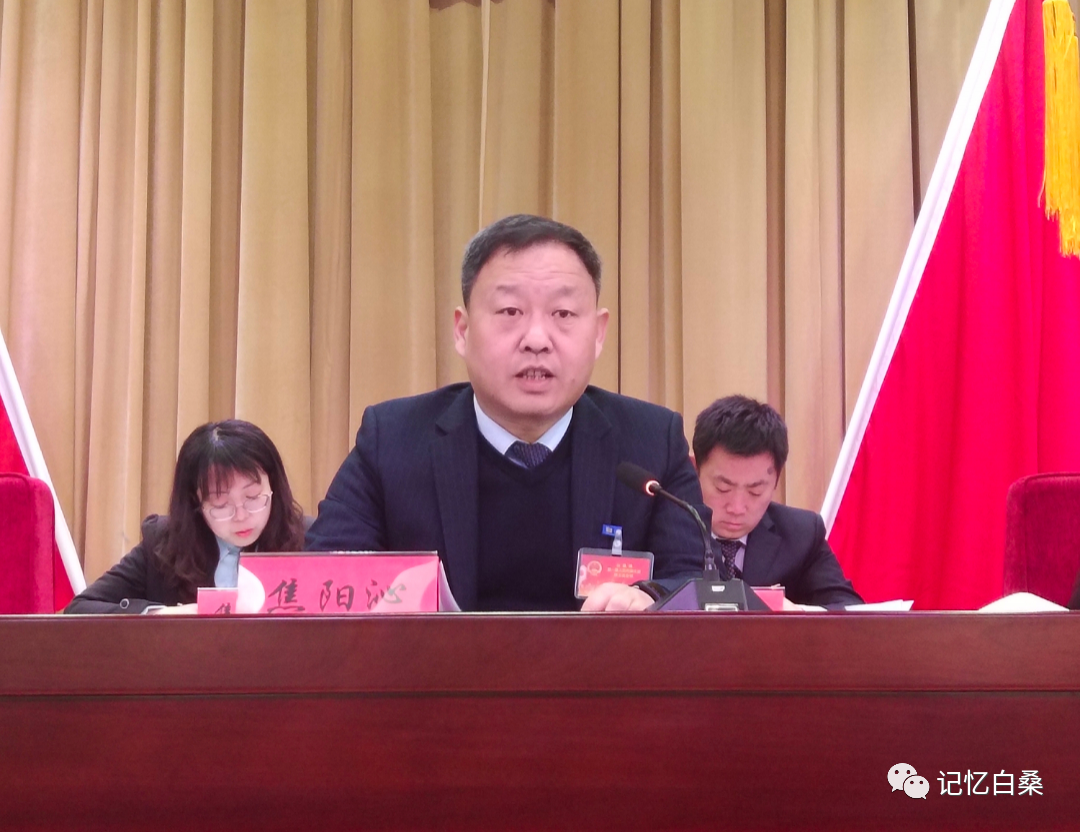 镇党委书记焦阳沁讲话    一、坚决做到“两个维护”，交出忠诚向党的政治答卷。要筑牢思想根基，要时刻对标对表，坚持以习近平新时代中国特色社会主义思想为指引，落实党的二十大精神，找方向、找方法、找思路、找遵循。要实干担当笃行，全面将工作重心转移到县委县政府决策部署上来，围绕党委政府中心开展工作，在贯彻上紧跟紧随，在落实上不折不扣，在执行上坚定坚决。    二、把牢发展“第一要务”，交出争先进位的发展答卷。要抓好重点项目建设，加快产业转型升级，以“国字号”双创基地平台为抓手，创新优化企业服务模式，以畜牧大镇建设为突破口，发展农业特优产业。以台头化工园区建设落地为契机，打造特色鲜明的化工产业集群。要筑牢安全生产底线，扎实做好安全生产、信访稳定、防火防汛、环境保护等工作，确保全镇社会大局和谐稳定。    三、牢记宗旨使命，交出为民造福的民生答卷。要真心实意解民忧，深入开展好抓党建促基层治理能力提升专项行动和“阳城大调研”活动，加快补齐人居环境、交通水利、教育就业、医疗养老等公共服务短板，加快乡村振兴步伐，推动农村一二三产业融合发展，增加群众收入。要党群同心一起干，坚持以高质量党建引领高质量发展，以高质量发展检验高质量党建，切实把思想和行动统一到镇党委确定的目标任务上来。    四、标清牢记重中之重，交出全体参与、全员负责的落实答卷。要严格落实风险隐患排查整治，特别是做好近期防火工作。要软件、硬件全面准备、全面推行，用好网格化、用好两委，发挥好党员代表作用，结合“五清”工作、民生工作和日常事务，做好志愿服务，树立必干信念和系统化思维，答好人民满意的答卷。6大会闭幕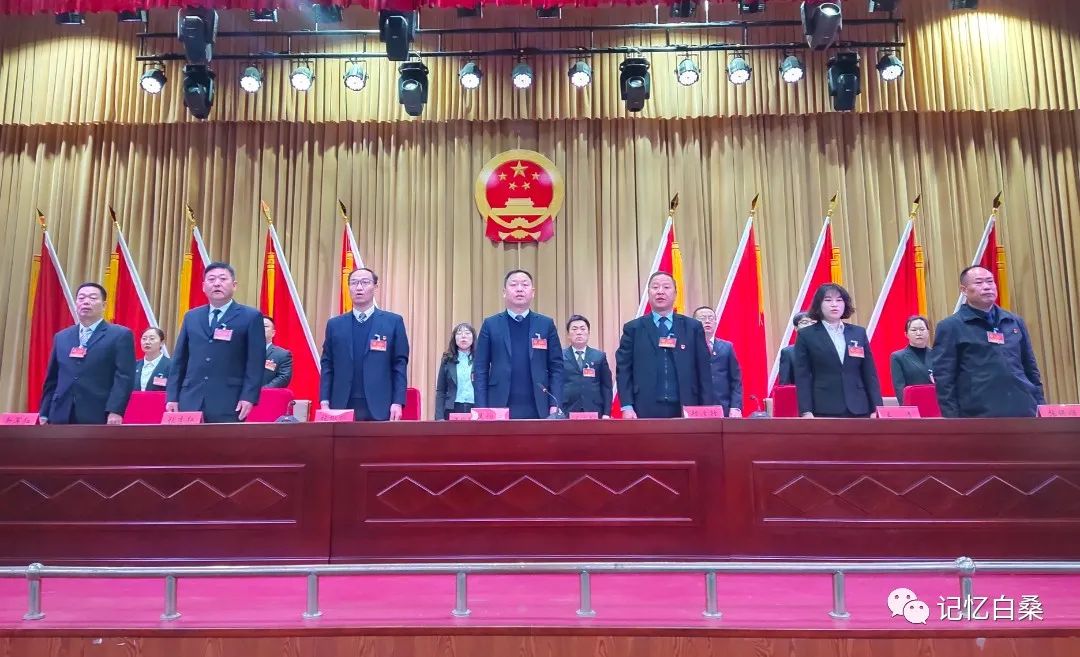 大会在雄壮的国歌声中胜利闭幕奋斗成就梦想，实干创造未来让我们更加紧密地团结在以习近平同志为核心的党中央周围以党的二十大精神为指引在县委县政府坚强领导下大力弘扬“一滴水”精神坚定信心、同心同德埋头苦干、奋勇前行为全方位推动白桑高质量发展而团结奋斗